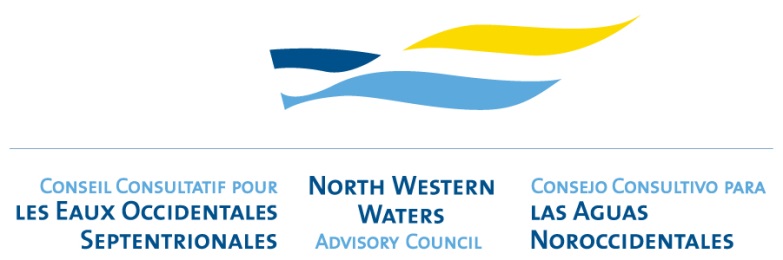 Registro de transparencia de la UE N° de Id. 8900132344-29DIRECTRICES PARA LA REDACCIÓN DE DICTÁMENESRespuesta a la comunicación de la Comisión EuropeaConsulta sobre las cuotas de pesca para el 2017 (COM/2016/396) Julio 2016Nota sobre el proceso de redacción de dictámenesEn años anteriores, el CC-ANOC ha venido respondiendo tanto al «documento de orientación» (es decir, a la consulta de la CE sobre los TAC) en otoño, como a la propuesta de TAC en diciembre. En la reunión de 2 de febrero de 2016, el Comité ejecutivo sugirió que había que ser eficaz y proactivo y presentar una contribución a la propuesta de TAC en curso de elaboración que tuviera en cuenta la consulta de la CE y el dictamen del CIEM. Con relación a los stocks cuyo dictamen CIEM se emite en otoño, el CC preparará su respuesta en noviembre.En este contexto, el Comité ejecutivo no contempla la redacción de un dictamen concreto relativo a la propuesta de TAC, a menos que haga falta tener en cuenta temas regionales específicos.En reuniones que tendrán lugar en el mes de julio se invitará a los Grupos de Trabajo a reflexionar sobre temas específicos relativos a las especies y a la gestión de su subregión respectiva. El CC-ANOC espera contar con una respuesta a la consulta antes del 1 de septiembre de 2016. Observaciones generalesEl CC-ANOC desea que este dictamen sea su principal contribución a la reflexión de la CE y de los Estados miembros afectados por las cuotas de pesca en las aguas noroccidentales. A concluir por el Comité ejecutivo Documento de consultaPlan plurianual – Uso de las series F Dictamen de las pesquerías mixtas para el mar Céltico.Observaciones sobre la aplicación de dicho enfoque en las ANOCEvolución del estado de los stocksObservaciones basadas en la contribución del GT (ver más abajo)Propuestas de TAC para 2017Stocks con evaluación del rendimiento máximo sostenible (MSY en inglés)Otros stocks:Stocks con datos para determinar los rendimientos máximos sostenibles aproximados.Stocks con tendencias evaluadas mediante estudios o series de capturas cronológicas.Stocks con presunción de estabilidad.Stocks con dictámenes biológicos.TAC y obligación de desembarque de todas las capturas.Observaciones sobre la metodología propuesta basadas en una contribución del GT (ver más abajo)Informe sobre la implantación de la obligación de desembarqueObservaciones generales sobre la contribución del GT (ver más abajo)Observaciones específicas por Región:Oeste de Escocia; zonas CIEM Vd (CE) VIa, VIb y Accesos occidentales    [GT 1]----Oeste de Irlanda y Mar Céltico - zona CIEM VII (excepto d, e y a)    [GT 2] Evolución del estado de los stocksOeste de Irlanda y Mar Céltico Especies de aguas profundasPropuestas de TAC para 2017Observaciones sobre la metodología propuesta y relativa a la subregión del GT. Informe sobre la implantación de la obligación de desembarqueProporcionar informaciones sobre las modificaciones específicas de las prácticas pesqueras afectadas por la asignación de TAC. NB: Rogamos centren sus observaciones en los temas propios a la subregión.  TACs en VIIb,c,e-k:Canal de la Mancha - zonas CIEM VIId y VIIe    [GT 3] Mar de Irlanda - zona CIEM VIIa    [GT 4]Stocks contemplados en el dictamen científico de otoñoEl CC-ANOC ampliará, cuando proceda, sus observaciones sobre los stocks para los que se contempla la emisión del dictamen del CIEM más allá de finales de octubre de 2016:RayasGrupo de debate sobre las rayasStocksZonasComentariosAlfonsinosIII, IV, V, VI, VII, VIII, IX, X, XII 
y XIV RapesVIISable negroV, VI, VII, XIIMaruca azulVb, VI y VIIBacalaoVIIb, c, e-k, VIII, IX y XTiburones del mar profundoV, VI, VII, VIII y IXBrótola de fangoV, VI y VIIPejerreyV, VI y VIIEglefinoVIIb-k, VIII, IX y XMerluzaVI y VII, Vb, XII y XIVMarucaVI, VII, VIII, IX, X, XII y XIVGalloVIICigalaVIIConsejos del CIEM en otoñoReloj anaranjadoVIISollaVIIb,c SollaVIIf,gSollaVIIh,j,kAbadejoVIIBesugoVI, VII y VIIIGranadero de roca y Granadero berglaxVb, VI y VIICarboneroVII, VIII, IX y XRayasVIa, VIb, VIIa-c y e-kConsejos del CIEM en otoñoLenguadoVIIb,c LenguadoVIIf,gLenguadoVIIhjkMielgaI, V, VI, VII, VIII, XII y XIVConsejos del CIEM en otoñoBrosmioV, VI y VIIMerlánVIIb-k EglefinoHaddock (Melanogrammus aeglefinus) in Subarea 4 and Divisions 6.a and 3.a West (North Sea, West of Scotland, Skagerrak)RapesAnglerfish (Lophius piscatorius and L. budegassa) in Subareas IV, VI and Division IIIa (North Sea, Rockall and West of Scotland, Skagerrak and Kattegatt)GalloMegrim (Lepidorhombus spp.) in Division VIb (Rockall)CigalaNorway lobster (Nephrops spp.) in Division VIa, FU 11 (West of Scotland, North Minch)CigalaNorway lobster (Nephrops spp.) in Division VIa, FU 12 (West of Scotland, South Minch)CigalaNorway lobster (Nephrops spp.) in Division VIa, FU 13 (West of Scotland, the Firth of Clyde and Sound of Jura)CigalaNorway lobster (Nephrops spp.) in Division VIIa, FU 14 (Irish Sea, East)CigalaNorway lobster (Nephrops spp.) in Division VIIa, FU 15 (Irish Sea, West)CigalaNorway lobster (Nephrops spp.) in Division VIIb,VIIc,VIIj,VIIk, FU 16 (West and Southwest of Ireland, Porcupine Bank )CigalaNorway lobster (Nephrops spp.) in Division VIIb, FU 17 (West of Ireland, Aran Grounds)CigalaNorway lobster (Nephrops spp.) in Division VIIa,VIIg,VIIj, FU 19 (Irish Sea, Celtic Sea, Eastern Southwest of Ireland)CigalaNorway lobster (Nephrops spp.) in Division VIIg,VIIh, FU 20 and FU 21 (Celtic Sea)CigalaNorway lobster (Nephrops spp.) in Division VIIg,VIIf, FU 22 (Celtic Sea, Bristol Channel)CigalaNorway lobster (Nephrops spp.) in Division VIa, outside the Functional Units (West of Scotland)CigalaNorway lobster (Nephrops spp.) in Subarea VII, outside the Functional Units (Southern Celtic Seas, Southwest of Ireland)